國際佛光會中華佛光青年總團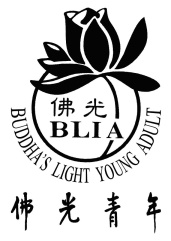         青年分團活動記錄表記錄日期：   年    月   日團長：　　　　　　　　　秘書：　　　　　　　　　輔導法師：活動名稱： 主辦單位： 主辦單位： 活動時間：　　年　　月　　日時　～　時活動地點： 活動地點： 負責人： 記錄員：　　　　電話：記錄員：　　　　電話：參加人數：　　人攝影員：　　　　電話：攝影員：　　　　電話：參加人員：□佛光青年 □佛光會員 □兒童 □其他                     參加人員：□佛光青年 □佛光會員 □兒童 □其他                     參加人員：□佛光青年 □佛光會員 □兒童 □其他                     上級指導：上級指導：重要貴賓：一、活動程序：二、活動花絮：三、活動感言：四、檢討改進：五、活動相片（附上照片四張，並說明於後）。一、活動程序：二、活動花絮：三、活動感言：四、檢討改進：五、活動相片（附上照片四張，並說明於後）。一、活動程序：二、活動花絮：三、活動感言：四、檢討改進：五、活動相片（附上照片四張，並說明於後）。